Finding Asymptotes and Holes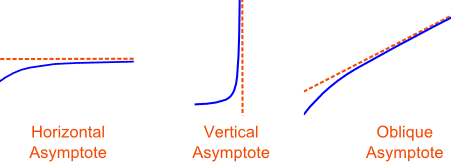 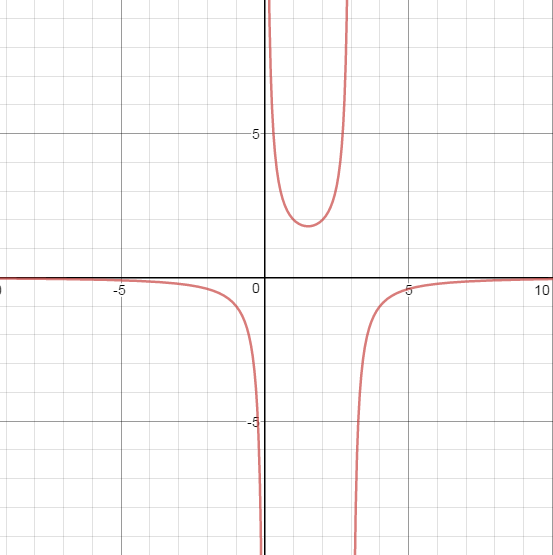 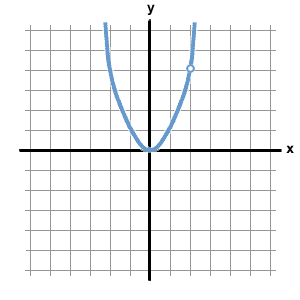 